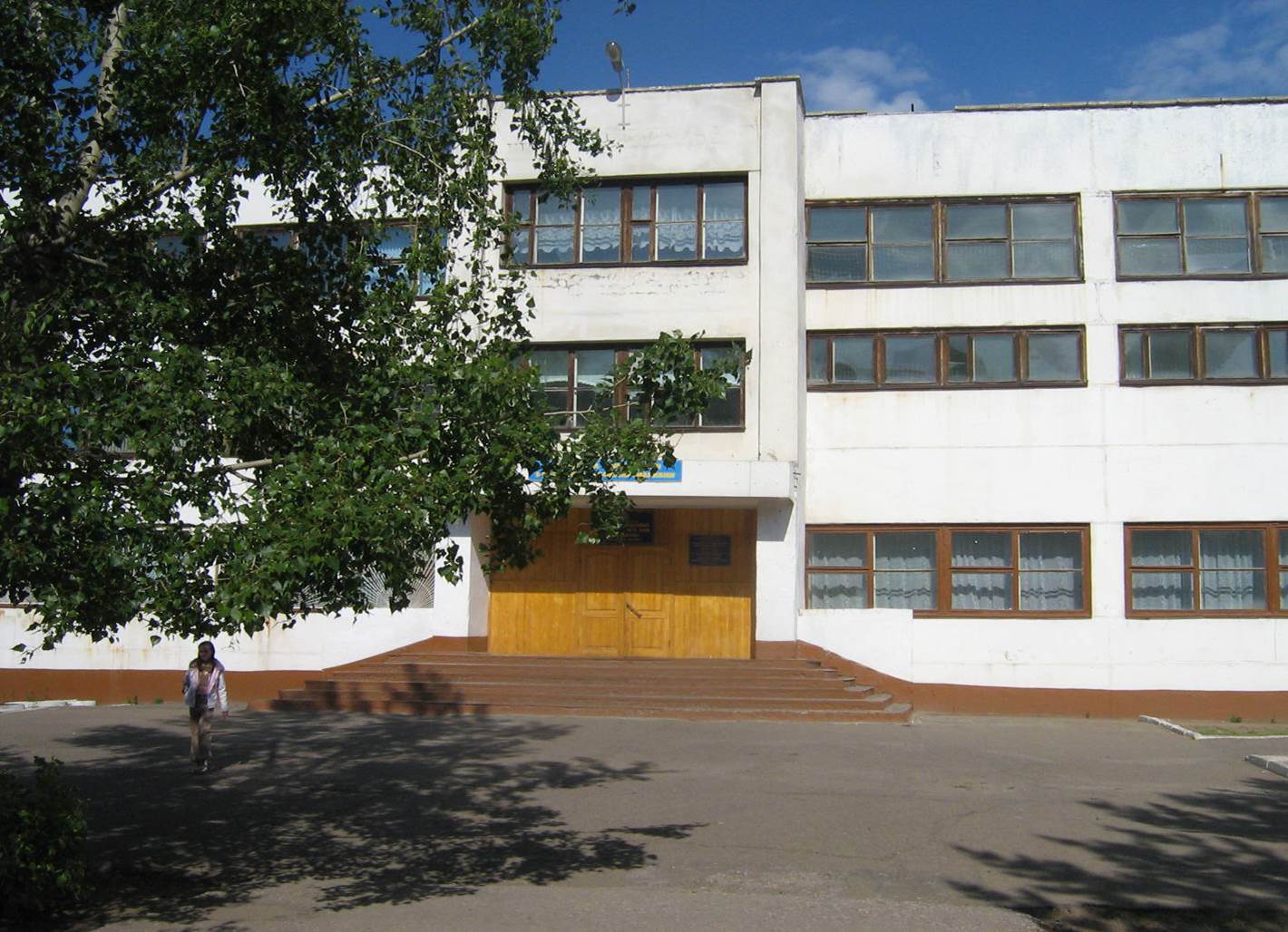 Павлодар қаласының №29 жалпы орта білім беру мектебінің кешенді - мақсатты даму жоспары 2015-2020 жж.Мазмұны1.Бағдарлама құжаты2.Кіріспе 3 Мектеп туралы ақпараттық анықтама4. Даму бағдарламасы4.1  Мектеп жұмысының мәселеге – бағытталған талдауы 4.2  «Павлодар қаласының №29 жалпы орта білім беру мектебі» ММ даму тұжырымдамасы4.3 «Павлодар қаласының №29 жалпы орта білім беру мектебі» ММ білім беру жүйесінің даму кезеңдері 5. Павлодар қаласының №29 жалпы орта білім беру мектебі» ММ  даму бағдарламасын  іске асыру моделі 6. Бағдарламаны  іске асыру бойынша  Іс-шаралар жоспары ҚосымшаларБағдарлама құжатыКІРІСПЕМектеп - қоғам құратын және қоғамның жаңаруына және оның әлеуметтік тапсырысының өзгеруіне қарай өзгеретін педагогикалық жүйе.Біздің мектептің өмір сүру параметрлері:- мектеп құжаттамасының рәсімделуі;- оқушылардың негізгі және орта білім беру бағдарламаларының болуы;- білім беру үрдісін басқаруды, ұйымдастыруды, ұстауды тұрақтандыру;- білім беру тәжрибиелік қызметінің қалыптасқан өзіндік тәжірибесі;- білім беру үшін қолда бар жағдайларды, әдістер мен технологияларды тиімді пайдалану;- формальды-ұйымдық құрылым жағдайының тұрақтылығын қолдайтын қолайлы моральдық-психологиялық климатты құру және қолдау;- білім беру үрдісін қамтамасыз еттін жүйенің жұмыс істеуі; - оқушылардың қосымша білім алуына жағдай жасау.Қосымша білім беру - адам, мемлекет мүддесінде негізгі білім беру бағдарламаларынан тыс қосымша білім беру бағдарламаларын іске асыратын, қосымша білім беру қызметтерін және ақпараттық-білім беру қызметін көрсету арқылы тәрбиелеу мен оқытудың мақсатты үрдісі.
Балаларға қосымша білім беру-жеке тұлғаны тәрбиелеуді, оқытуды және дамытуды біріктіретін бірыңғай, мақсатты үдеріс.Біздің мектепте қосымша білім беру келесі қағидаттарға негізделген:Баланың қызмет түрлері мен салаларын еркін таңдауы. Әңгіме баланың нақты бағдарлама бойынша қызмет бағытын және алға жылжу қарқынын таңдау мүмкіндігі, өз еңбегінің нәтижелерін ұсыну нысандары, ұжымдық істерге қатысу дәрежесі туралы болып отыр.
2. Баланың жеке қызығушылықтарына, қажеттіліктеріне, қабілетіне бағдарлау. Қосымша білім, негізгіден айырмашылығы жеке тұлғаға бағытталған бола отырып, ең алдымен пәндік-бағдарлы болып табылады. Балаға өз мүдделерін іске асырға, оның жолдастарының мүдделері мен қабілеттерінен ерекшеленетін жеке қабілеттерін дамыту жағдайларын қамтамасыз ете отырып, өзінің білім беру жолын анықтауға мүмкіндік береді.Негізгі білім беру әрбір балаға осындай қарым-қатынасты қамтамасыз ете 	алмайды.Баланың өзін-өзі еркін анықтау және өз мүмкіндіктерін жүзеге асыруы. Өзін-өзі анықтау және өз мүмкіндіктерін іске асыру екі үдерісті біріктіруді көздейді: "еркіндікті" қамтамасыз ету (баланы басудан, тежеуден, қадір-қасиетін қорлаудан қорғау) және "еркіндік үшін" тәрбиелеу (шығармашылық тұрғыдан өзін-өзі іске асыруға барынша қолайлы жағдай жасау).4. Оқыту, тәрбиелеу, дамыту бірлігі. Оқу мен тәрбие арасындағы қашықтықты жоюға пән мазмұнын оңай көшіру болмаған кезде, ал білім беру саласын, оның мазмұнын және оны игеру тәсілдерінде әртүрлі позицияларды бірлесіп құру ұйымдастырылады. 
     Қосымша білім беру жүйесінде бүгінгі күні дамытушы білім беру үшін мүмкіндіктер көп, өйткені ол баланың жеке мүдделерін ескереді және қызмет түрлері мен нысандарының алуан түрлілігін қамтамасыз етеді.  Сонымен қатар, қосымша білім беруде оқу нәтижелеріне қол жеткізу мақсаты болып табылмайды, ал тұлғалық қасиеттерді қалыптастыруға үлкен 	көңіл 	бөлінеді.
5. Білім беру үрдісінің тәжірибелік-іс-әрекеттік негізі. 
Құзыреттілік-бағдарлы білім беру жағдайында балаларды  түрлі білім беру салаларын іс жүзінде меңгеруге қосу қажет. Егер негізгі білім беруде теорияға, ғылымға басым көңіл бөлінсе, онда қосымша білім беруде баланың мүмкіндіктері бар, өмірде белгілі бір объектілердің нақты іске асуымен танысады.Жаңа идеяларсыз мектепті дамыту мүмкін емес, яғни инновациялық үрдіс қажет.  Инновациялық үрдіс – бұл жаңалықтарды құру, игеру, пайдалану және тарату бойынша кешенді қызмет.Мектепте әр түрлі салаларға қызығушылық танытатындарды анықтау, олардың жоспарлары мен армандарын жүзеге асыруға көмектесу, оқушыларды ғылымда, өмірде іздеу жолына шығару, өз қабілеттерін барынша толық ашуға көмектесу маңызды. Қазіргі жағдай жалпы білім беретін мектеп жағдайында оқуға ынтасы жоғары дарынды балалар мен балаларды оқыту дараландыру және саралау принциптері негізінде өтуін талап етеді.МЕКТЕП ТУРАЛЫ АҚПАРАТТЫҚ АНЫҚТАМА4. «Павлодар қаласының №29 жалпы орта білім беру мектебі» ММ даму бағдарламасы4.1. Мектеп жұмысының мәселеге – бағытталған талдауы.      Қазіргі білім берудің басымдықтары өзгеретіндіктен, мектеп те уақыт өте келе алға жылжуы тиіс. Демек, мектептегі оқу үрдісі де жетілдірілуі тиіс.Алайда, сабаққа қатысқан сабақтарға талдау көрсеткендей, көптеген сабақтар дәстүрлі түрде өткізіліп тұрады,оқушылардың зияткерлік қабілеттерін дамытуға бағытталған жұмыстар байқалма. Білім сапасын арттыруға оқушыларды бағдарламалық материал бойынша іздестіру арқылы қол жеткізіледі, дамыту сипатындағы әдістер мен тәсілдер толық көлемде пайдаланылмайды. Осылайша, Қазақстан мектептерінің 12 жылдық оқытуға көшу жағдайында оқытудың дамытушылық сипатына бағытталған технологияларды енгізу арқылы оқу сабақтарының құрылымын жетілдіру, барлық оқу пәндерін электрондық білім беру ресурстарымен барынша қамтамасыз ету, педагогтардың кәсіби құзыреттілігін арттыру қажет.Қазіргі оқушы ғана емес, меңгеру сомасы білімді меңгеру ұйымдастыру өзіндік оқу және внеучебную қызметі. Демек, қазіргі мектепте жаңа білім дайын емес, оқушының өз іс-әрекеті барысында ашық болуы үшін жағдай жасалуы тиіс. Қазіргі уақытта бірқатар мәселелер бар:Мектепте дарынды балаларды қолдау және қолдау жүйесінің болмауы;Оқуға жоғары уәждемесі бар дарынды балалармен және балалармен жұмыс бағдарламасының жетілмегендігі; Әлсіз әдістемелік сүйемелдеу; Дарынды балалар мен оқуға ынтасы жоғары балаларды анықтау бойынша диагностиканың формальдылығы. Мұғалімнің дарынды балалармен жұмыс істеуге дайын болмауы.Осылайша, қайшылықтар пайда болады:мемлекеттің жоғары талаптары мен жалпы білім беретін мектепте білім беру үрдісінің арасында;дарынды балаларды дамыту ерекшелігі мен мұғалімдер мен ата-аналардың психологиялық-педагогикалық білімінің жетіспеушілігі арасында.Даралау және саралау принциптері негізінде дарынды балаларды оқыту қажеттілігі арасында және екінші жағынан мұндай тәсілді жүзеге асыру үшін жағдайлардың болмауы.Жоғарыда көрсетілген мәселелерді шешу үшін белгілі бір шарттар қажет.Біздің ойымызша, жоғарыда аталған мәселелерді шешу жалпы білім беретін мектеп жағдайында дарынды балаларды дамыту бойынша ұйымдастыру моделін құру және практикада іске асыру, гимназиялық сынып оқушыларының жетістіктерінің портфолиосын енгізу арқылы мүмкін болады, бұл дараландыру және саралау принциптерін жүзеге асыру үшін жағдай жасайды, бұл оқушылардың осы категориясымен жұмыс тиімділігін арттыруға ықпал етеді, сондай-ақ оқытудың қазіргі заманғы қашықтықтан оқыту түрлерін пайдалана отырып, жеке білім беру бағыты бойынша оқыту. Сонымен қатар, қазіргі уақытта екі жағы бар бейіндік оқытудың кейбір кемшіліктерін атап өткен жөн:Оқушылар қажетті мамандық бойынша түсінік, дағды алуы қажет.Мамандық таңдау кезінде оқушылардың таңдаған мамандыққа бейімділігін ескеру қажет.Білім беру үрдісін жетілдірудің ғылыми базасын күшейту кезеңінде білім беру сапасын арттыруға, оқушының әлеуметтенуіне ықпал ететін әріптес-жоғары оқу орындарымен мектептің желілік өзара іс-қимылын кеңейту қажет.Тәрбие жұмысының жүйесі дамудың келесі бағыты болып табылады. Тәрбие жұмысының бағыттары бойынша өткізілетін іс-шаралар әр түрлі қызмет салаларында оқушыларды дамытуға бағытталуы тиіс. Ата-аналар жұртшылығымен өзара іс-қимылды күшейту мектеп қызметінің барлық салаларында мектептің Қамқоршылық Кеңесінің рөлін кеңейту арқылы жүзеге асырылуы мүмкін. Осылайша, талдау барысында Мектепті дамыту процесінде шешу қажет мәселелер бөлінеді:1. Оқу сабақтары құрылымының жетілмегендігі;2. Тәрбие жұмысы жүйесінің жетілмегендігі;3. Оқушылардың белгілі бір ерекшеліктерін ескерусіз оқушыларды бейіндеу.4. Мектепте оқуға жоғары уәждемесі бар дарынды балалар мен балаларды қолдау және сүйемелдеу жүйесінің болмауы.      Жоғарыда айтылғандарды ескере отырып, төрт бағытты көздейтін мектепті дамыту тұжырымдамасы мен бағдарламасы әзірленді:1. Тәрбие жұмысының жүйесін жетілдіру;2. Білім беру процесін жетілдіру;3. Ата-аналар жұртшылығымен өзара іс-қимыл деңгейін арттыру;4. Мектепте оқуға жоғары уәждемесі бар дарынды балалар мен балаларды қолдау және сүйемелдеу жүйесін құру. 4.2. «Павлодар қаласының №29 жалпы орта білім беру мектебі» ММ даму тұжырымдамасы4.3 «Павлодар қаласының №29 жалпы орта білім беру мектебі» ММ білім беру жүйесінің даму кезеңдері 2015-2017 жылдар  — диагностикалық - талдама. Бағдарламаның негізгі идеяларын ресімдеу үшін жағдай жасау.2017-2019 жылдар  – негізгі. Бағдарламаның жетекші бағыттарын іске асыру.2019-2020жылдар  — дамытушы.  Қол жеткізілген нәтижелерді талдау және одан әрі даму перспективаларын айқындау1.  «Павлодар қаласының №29 жалпы орта білім беру мектебі» мемлекеттік мекемесінде даму бағдарламасын іске асыру моделі1. Бағдарламаны  іске асыру бойынша  Іс-шаралар жоспары   «Оқу – әдістемелік жұмыс» бағыты «Тәрбие жұмысы» бағыты  «Дарынды балалармен жұмыс» бағытыБағдарламаны іске асыру жөніндегі басты шаралар:күндізгі және сырттай сайыстар өткізу, олимпиадалар, интернет-конференциялар, шығармашылық жұмыстар сайысын өткізу;мектептің дарынды балалары туралы ақпаратты қамтитын "дарынды балалар" деректер банкін құру;мектептің педагогикалық үдерісіндегі «Денсаулық сақтау» тәсілін жүзеге асыру;жоғары оқу орындарында оқытудың барлық кезеңінде дарынды балалар мен жастардың алға жылжуына мониторинг жүргізу;мектептің ішкі және сыртқы имиджін қалыптастыру бойынша жұмысты ұйымдастыру;балалар мен жасөспірімдер дарындылығын дамыту және қолдау жөніндегі іс-шараларды БАҚ-та жариялау;құзыреттілік-бағдарлы көзқарас тұрғысынан педагогикалық үдерістің мақсатты ұстанымдарын қайта қарау;оқушылардың сұраныстары мен мүмкіндіктерін зерттеу;оқу жоспарының вариативті бөлігін түзету бойынша ұсыныстар әзірлеу;дарынды балалардың қажеттіліктері мен қабілеттерінің диагностикасына сәйкес оқу жоспарының вариативті бөлігін түзету;дарындылықты дамытуға педагогикалық көмек көрсету жүйесін басқару тәртібінен өзін-өзі басқару тәртібіне көшіру;мектепте педагогикалық үрдісті ұйымдастыру тиімділігінің психологиялық диагностикасын жүзеге асыру;педагогикалық үдерісті ұйымдастырудың тиімділігін психологиялық диагностикалау негізінде мұғалімдерге арналған ұсыныстар әзірлеу;Оқытудың әр түрлі түрлерін қолдану:педагогикалық мамандыққа ынталандыруды қалыптастыру үшін "адам-адам" жүйесіне бағдарланған жастар арасында кәсіптік бағдар беру жұмысын жүргізу;оқушылар үшін ОӘК пәндер кешендерін құру;мұғалімдердің мақалалары мен материалдарын басып шығару;мектеп педагогтарының аймақтық, республикалық және халықаралық семинарларға, конференцияларға қатысуы;Кітап палатасында ISBN тіркеу нөмірін алумен мұғалімдердің ғылыми өнімдерін шығару;вариативтік білім беру ортасы шеңберінде Маманданудың жоғары деңгейін қамтамасыз етуге бағытталған жоғары мектеп өкілдерін, ғылыми-әдістемелік мекемелердің мамандарын тарту негізінде әріптестік қағидатын іске асыру;педагогикалық ұжымға оқушылардың дамуындағы жас кезең ерекшеліктерін ескере отырып, оқу-тәрбие процесін тиімді ұйымдастыруға мүмкіндік беретін отбасы мен мектептің бірыңғай ақпараттық педагогикалық өрісін құру;мектептің материалдық-техникалық базасын дамытудың перспективалық жоспарын әзірлеу.Бағдарламаның толық атау    Павлодар қаласының №29 жалпы орта білім беру мектебінің 2015-2020 жылдарға мақсатты – кешенді даму жоспары.Бағдарламаны әзірлеушілерМектеп директоры: В.А.Еленич.Мектеп директорының оқу ісі жөніндегі орынбасарлары: Т.Н. Гордеева, И.С. Мацевич, С.Б. Окасова, Р.С. Досанова.Мектеп директорының тәрбие ісі жөніндегі орынбасары И.И.Остапенко, Мектеп кеңесінің мүшесі Б.Кузнецов, жоғары сынып кеңесі төрағасының орынбасарыВ Глебов.Бағдарламының мақсаты
Білім берудің заманауи сапасын қамтамасыз ету, мектептің денсаулық сақтау кеңістігі жағдайында алған білім мен игерілген әлеуметтік тәжірибе негізінде білім алушыларда мәселені өз бетінше шешу қабілетін дамыту.Бағдарламаның міндеттеріӘрбір балаға жеке даму траекториясын құруға, жеке білім беру бағытын таңдауға мүмкіндік беретін білім беру ортасын одан әрі қалыптастыру, нақтылап айтқанда:бейіналды және бейіндік оқытуды жетілдіру;жалпы білім беретін мектепте дарынды балалар мен оқуға ынтасы жоғары балаларды дамыту үшін жағдай жасауәрбір балаға өзінің жеке шығармашылық қабілеттерін ашуға және барынша іске асыруға мүмкіндік беретін, оның ішінде балаларға қосымша білім беру бағдарламаларының ұсынылатын спектрін кеңейту есебінен жалпы білім беретін мектепте дарынды балаларды және оқуға ынтасы жоғары балаларды дамыту жөніндегі ұйымдастыру моделін құру.барлық педагогикалық қызметкерлердің оқыту мен тәрбиелеудің заманауи технологияларын қолдануына бағытталған мектеп педагогтарының кәсіби құзыреттілігін жетілдіру.Мектептің қаржылық-шаруашылық дербестігін кеңейту есебінен оның ішінде білім беру үрдісінің материалдық-техникалық жабдықталуын жаңарту.Іске асыру мерзімі2015-2020 жылдарБағдарламаны іске асыру кезеңдері2015-2017 жж — диагностикалық - талдама. Бағдарламаның негізгі идеяларын ресімдеу үшін жағдай жасау.2017 – 2019жж – негізгі. Бағдарламаның жетекші бағыттарын іске асыру.2019-2020жж — дамытушы. Қол жеткізілген нәтижелерді талдау және одан әрі даму перспективаларын айқындау.Бағдарламаны іске асырудан күтілетін нәтижелерГимназиялық сыныптарды, пәндерді тереңдетіп оқытатын сыныптарды жұмысын жүйелендіру.Негізгі және жоғары сатыда үштілділікті енгізу.Олимпиада, әр түрлі зияткерлік сайыстардың жеңімпаздары мен жүлдегерлерінің санының өсуі.Қазіргі заманғы қашықтықтан оқыту түрлерін пайдалана отырып, оның ішінде жеке білім беру бағыты бойынша оқитын оқушылар санын арттыру.Оқушыларды қосымша білім беру қызметімен толық қамту.Барлық оқу пәндерін электронды білім ресурстарымен барынша қамтамасыз ету.Мектептің білім беру сапасын арттыруға, оқушының әлеуметтенуіне ықпал ететін серіктес жоғары оқу орындарымен желілік өзара іс-қимылын кеңейту.Педагогтардың кәсіби құзыреттілігінің өсуі.Гимназиялық сынып оқушыларының жетістіктері портфолиосын енгізу.Мектеп қызметінің барлық салаларында мектептің Қамқоршылық Кеңесінің рөлін кеңейту.Бағдарламаның орындалуын бақылауӘБ басшыларының есептері (жарты жылда бір рет).Бағдарлама басшыларының есебі (жылына 1 рет)Мектеп директорының педагогикалық кеңесі мен мектеп Кеңесінде  есебі (жылына 1 рет).Бағдарламаны қабылдау және бекіту2015 жылғы 28 тамыздағы педагогикалық кеңесінің шешімі  жалпы ғылыми жиналыстың №1 хаттамасы.ДиректорВладислав Александрович Еленич Мектептің құрылған жылы1979 жыл 1 қыркүйек Мектептің жобалық қуаты1200Мектеп ғимаратының жалпы алаңы9 393 шаршы метр. ; үш қабат, типтікКонтингент1918;313 – мемлекеттік тілде оқытылатын сыныптар, онық ішінде: 1-4 сыныптар -1695-9 сыныптар - 144Орыс тілінде оқытылатын сыныптар -1605, оның ішінде1-4 сыныптар - 8045-9 сыныптар - 69910-11 сыныптар - 102Оқытылу тілі 15 мемлекеттік тілде оқытатын сыныптар - 313,60  орыс тілінде оқытатын сыныптар – 1605 оқушы.Ауысым1 ауысым  – 1218 (47сынып.:1,2,3,4,5-11), 2 ауысым  –700(28 сынып.:2,3,4,6,7)Материалдық базаОқу кабинеттері - 54Лабораториялар - 4Технология кабинеті - 2Компьютерлік сынып - 2Спортзалы - 2200 орындық акт залы 200  орындық асхана22 орындық кітап қоймасы мен оқу залы бар кітапхана -1(S 142 ш.м.) Кітап қорының барлығы -67185 - ; оның ішінде мемлекеттік тілде -1818.Медициналық кабинеті -1Емшара кабинеті - 1Психолог кабинеті -1Әлеуметтік педагог кабинеті - 1Әдістемелік кабинет-1Интербелсенді тақта -18,подиум-1, тасымалданатын жабдық  - 2Биология кабинетінің жабдықтары мен жиһазы жиынтығы, сатып алынған жылы 2010 - комп. жыл-1.Физика кабинетінің жабдықтары мен жиһазы жиынтығы,сатып алынған жылы - 2007,2012 комп. жыл-2.Химия кабинетінің жабдықтары мен жиһазы жиынтығы,сатып алынған жылы - 2007,2012 комп. жыл-2. Робототехника кабинеті -1/2016Шахмат кабинет -1/2016Кадрлық құрамыПедагогтардың жалпы саны - 102Білімі бойынша:         Жоғары  -  95   (93%)Санаты бойынша:      Жоғары -  49   (48 %)Бірінші-              18   (18%)Екінші -              17   (17%)Санаты жоқ  -    18   (18%)Оқушылардың тамақтануы туралы мәліметЫстық тамақпен қамтылған оқушылар саны 95%, оның ішінде тегін ыстық тамақпен қамтылған оқушылар саны -140 (10%)Мектепті қаржыландыру2010 жыл - 104887,0 мың. теңге2011 жыл -123 965,3 мың. теңге2012 жыл -137592,9 мың. теңге2013 жыл -170071,2 мың. теңге2014 жыл -181 111,6 мың. теңге2015 жыл -203 136,3 мың. теңге2016 жыл -274 770,9 мың. теңге2017 жыл -260 897,0 мың. теңгеНегізгі құралдарды сатып алу2016 жыл - 2 млн.126,9 мың. теңге (робототехника кабинеті)2017 жыл -989,6 мың. теңге (шахмат кабинеті)2017 жыл - 1747,0 мың. теңге (спорттық тауарларды сатып алу)2017 жыл - 1737,2 мың. теңге (компьютерлік сынып)Күрделі жөндеу2016 жыл – 23 874,0  мың.  теңге жылыту жүйесінің ауыстырылуы.Оқу үдерісін ұйымдастыру ерекшеліктеріКөптілділікті енгізу бойынша облыстық эксперимент жүзеге асырылуда, 14 гимназиялық сыныптар, 5 пәндерді тереңдетіп оқытатын сыныптар жұмыс істейді. ҰБТ қорытындысы ҰБТ қорытындысы -2014-94,9 ұ.-қала бойынша 1 орын, ҰБТ - 2015 – орташа ұпай - 84,5 ұ., Павлодар қаласының қорытындысы бойынша 10 орын. ҰБТ - 2016-орташа ұпай-86,06, ҰБТ-2017-99 ұ., ҰБТ 2018-99 ұ.Ғылыми жобалардың қорытындысы 2015-2016 о/ж:2 орын (Облыс)2016-2017 о/ж:5 орын (қала);2017-2018 о/ж:7 орын (қала);Пән олимипиадаларының қорытындысы 2015-2016 о/ж:2016-2017 о/ж:2017-2018 о/ж:11 орын (қала);1 орын (облыс);Мектептегі білімге қойылатын талаптарМектептегі білім беру принциптеріБілім беру принциптерін іске асыруЗаманауи, біртұтасМемлекеттік білім беру стандартын толық қамтуы тиіс1-11 сыныптарИкемділік, беріктікТерең және берік білімді қамтамасыз етуі тиіс5-9 сыныптар – пәндерді тереңдетіп оқытатын сыныптарЗияткерлікті  дамытушыларӘрбір оқушының ақыл-ойының барынша дамуын қамтамасыз етуі тиіс1-11 сыныптар-гимназиялық сыныптар, көптілділік енгізілген сыныптарБілім беру мотивациясын сақтау  және  арттыруӨз білімін жетілдіруді қажеттілігін кеңейту тиісЖалпы білім беретін мектеп жағдайында жоғары уәждемесі бар дарынды балалар мен балаларды дамыту жөніндегі ұйымдастыру моделінің жұмыс істеуіМамандық таңдауға бағыттаушыОқушыларды мамандықты еркін және саналы таңдауға дайындық қажеттілігіТренингтер мен семинарлар өткізуБала тұлғасының басымдылығыӘрбір оқушы тұлғасының жеке ерекшеліктерін ескеру қажетгимназиялық сынып оқушыларының жетістіктерінің портфолиосын енгізу№№Өткізілетін іс - шараӨткізу мерзімі Өткізу орыны Жауаптылар Жауаптылар Мұғалімдердің педагогикалық шеберлік деңгейін арттыруМұғалімдердің педагогикалық шеберлік деңгейін арттыруМұғалімдердің педагогикалық шеберлік деңгейін арттыруМұғалімдердің педагогикалық шеберлік деңгейін арттыруМұғалімдердің педагогикалық шеберлік деңгейін арттыруМұғалімдердің педагогикалық шеберлік деңгейін арттыру1Мектеп педагогтарының «Заманауи білім берудегі  құзыреттілік көзқарас»  атты педагогикалық оқуларына қатысуыҚараша,2014Бұйрыққа сәйкес Бұйрыққа сәйкес И.С. Мацевич ӘБ жетекшілері2«Білім және ғылым интеграциясы-болашаққа қадам»  атты ғылыми - тәжірибелік конференцияға қатысуСәуір ,2015ИнЕУИнЕУИ.С. Мацевич ӘБ жетекшілері3«ИнЕУ хабаршысы» ғылыми журналдардағы жарияланымдар Бір жылдың ішіндеИнЕУИнЕУИ.С. Мацевич ӘБ жетекшілері, сертификатталған мұғалімдер4Мұғалімдердің озық педагогикалық тәжірибесін сараптауға материалдар дайындауҚыркүйек, қазан№29 ЖОББМ№29 ЖОББМПән мұғалімдері 5Мектепті дамытудың кешенді-нысаналы бағдарламасына өзгерістер енгізуҚыркүйек №29 ЖОББМ№29 ЖОББМЛ.А.Семенова Әдістемелік кеңкес. 6Біліктілікті арттыру орталықтарында біліктілікті арттыру курстарында оқытуБір жылдың ішіндеИнЕУИнЕУИ.С. Мацевич 7Мектеп педагогтарымен ғылыми-зерттеу жұмыстарын ұйымдастыруБір жылдың ішінде№29 ЖОББМ№29 ЖОББМИ.С. Мацевич 8Облыстық  сайыс аясында  " мұғалім өз білімін жетілдіру шеңберінде алгоритм бойынша жұмыс" практикалық семинарға  қатысуҚараша №29 ЖОББМ№29 ЖОББМИ.С. Мацевич 9.«Озық педагогикалық тәжірибені жалпылау» теориялық семинарАқпан №29 ЖОББМ№29 ЖОББМИ.С. Мацевич 10.«Электрондық оқу құралын (оқулық) жасау принципі» атты семинарЖелтоқсан №29 ЖОББМ№29 ЖОББМ«Оқу үрдісінде АКТ қолдану»  шығармашылық тобы11.Озық педагогикалық тәжірибені жалпылауБір жылдың ішінде Бұйрыққа сәйкес Бұйрыққа сәйкес И.С. Мацевич Болашақ педагогтардың (ЖОО студенттерінің) кәсіби құзыреттілігін қалыптастыруБолашақ педагогтардың (ЖОО студенттерінің) кәсіби құзыреттілігін қалыптастыруБолашақ педагогтардың (ЖОО студенттерінің) кәсіби құзыреттілігін қалыптастыруБолашақ педагогтардың (ЖОО студенттерінің) кәсіби құзыреттілігін қалыптастыруБолашақ педагогтардың (ЖОО студенттерінің) кәсіби құзыреттілігін қалыптастыру1« Білім балалар көзімен» атты дөңгелек үстелсәуірПМУ,ИнЕУПМУ,ИнЕУИ.С.Мацевич И.И. Остапенко 2.Студенттердің диплом алдындағы, педагогикалық және ғылыми-зерттеу тәжірибелерін өткізу Бір жылдың ішінде, мамандықтар бойынша ОЖЖ сәйкес№29 ЖОББМ№29 ЖОББМИ.С.Мацевич ИнЕУ оқытушылары, ПМПУ,ПМУ тәжрибие үшін жауапты тұлға3. «Мектеп: заманауи мектептің мәселелері және оларды шешу жолдары, білім беру үдерісін жетілдір»АқпанИнЕУИнЕУВ.А. Еленич №29 ЖОББМ директоры4.«Қазіргі мектептегі тәрбие үрдісі» VIP-дәрісНаурыз ИнЕУИнЕУИ.И. Остапенко №29 ЖОББМ оқу тәрбие ісі жөніндегі орынбасарларыОқу-әдістемелік, дидактикалық құралдар мен арнайы курстар әзірлеу бойынша кеңес беру жұмысыОқу-әдістемелік, дидактикалық құралдар мен арнайы курстар әзірлеу бойынша кеңес беру жұмысыОқу-әдістемелік, дидактикалық құралдар мен арнайы курстар әзірлеу бойынша кеңес беру жұмысыОқу-әдістемелік, дидактикалық құралдар мен арнайы курстар әзірлеу бойынша кеңес беру жұмысыОқу-әдістемелік, дидактикалық құралдар мен арнайы курстар әзірлеу бойынша кеңес беру жұмысы1Оқу пәндері бойынша арнайы курстар бағдарламаларының сараптамасыҚыркүйек  Павлодар қаласының ЖОО,ИОТДО(иновациялық оқыту тәрбиелеуді дамыту орталығы ) Павлодар қаласының ЖОО,ИОТДО(иновациялық оқыту тәрбиелеуді дамыту орталығы )ЖОО жұмыскерлері 2Мектеп мұғалімдерінің оқу-әдістемелік құралдарын рецензиялауБір жылдың ішінде Павлодар қаласының ЖОО,ИОТДО(иновациялық оқыту тәрбиелеуді дамыту орталығы )Павлодар қаласының ЖОО,ИОТДО(иновациялық оқыту тәрбиелеуді дамыту орталығы )ЖОО жұмыскерлері 3Сұрақтар  бойынша кеңес беру:- арнайы курстар жазу;- әдістемелік, дидактикалық құралдар әзірлеу-написание научных статей и т.д.Бір жылдың ішінде №29 ЖОББМ№29 ЖОББМЖОО жұмыскерлері                                  Психологиялық-педагогикалық қолдау                                 Психологиялық-педагогикалық қолдау                                 Психологиялық-педагогикалық қолдау                                 Психологиялық-педагогикалық қолдау                                 Психологиялық-педагогикалық қолдау1«Стресс тұрақтылығы» тренингі қаңтар№29 ЖОББМ№29 ЖОББМПсихологиялық-педагогикалық қызмет№№Өткізілетін іс-шаралар Өткізу мерзімі Өткізу орныЖауаптылар                            Кәсіптік бағдар беру жұмысы                           Кәсіптік бағдар беру жұмысы                           Кәсіптік бағдар беру жұмысы                           Кәсіптік бағдар беру жұмысы1«Тамандық таңдау – жек тұлғалық қасиетті анықтау сияқты» тақырыбында тренингҚыркүйекСош №29И.В. Ксюнина мектеп психологы2ИнЕУ базасында ашық есік күніне  қатысуКестеге сәйкес ИнЕУЛ.А. Семенова И.И. Остапенко Оқушылардың бос уақытын ұйымдастыруОқушылардың бос уақытын ұйымдастыруОқушылардың бос уақытын ұйымдастыруОқушылардың бос уақытын ұйымдастыру1ИнЕУ мен бірге атқарылатын іс-шаралар Бір жылдың ішінде Келісім бойынша Семенова Л.А., Остапенко И.И.                  Қауіпті топтағы оқушылармен жұмыс жасауға                        психологиялық көмек көрсету                  Қауіпті топтағы оқушылармен жұмыс жасауға                        психологиялық көмек көрсету                  Қауіпті топтағы оқушылармен жұмыс жасауға                        психологиялық көмек көрсету                  Қауіпті топтағы оқушылармен жұмыс жасауға                        психологиялық көмек көрсету1Қауіпті  тобындағы оқушылармен жұмыс істеу мәселелері бойынша мектеп психологына кеңес беруБір жылдың ішінде Келісім боцынша Мектеп психологы №№Өткізілетін іс-шаралар Өткізу мерзімі Өткізу орныЖауаптылар 1.ҒЗЖ біліктілілікті ғылыми кеңесшімен қамту Қыркүйек.Л.А. Семенова Мұғалім мен оқушыларды ғылыми және психологиялық сүйемелдеуМұғалім мен оқушыларды ғылыми және психологиялық сүйемелдеуМұғалім мен оқушыларды ғылыми және психологиялық сүйемелдеуМұғалім мен оқушыларды ғылыми және психологиялық сүйемелдеуМұғалім мен оқушыларды ғылыми және психологиялық сүйемелдеу1.Ғылыми жобаларды жазу бойынша мұғалімдер мен оқушыларға кеңес беру (тақырыпты таңдау, зерттеу міндеттерінің мақсаттарын анықтау және т. б.)Бір жылдың ішінде№29 ЖОББМИ.С. Мацевич 2.Бірлескен жобаларды әзірлеуБір жылдың ішінде№29 ЖОББМИ.С. Мацевич 3.ИнЕУ,ПМУ оқытушыларының, мұғалімдердің ғылыми әзірлемелерін апробациялау бойынша эксперименттік қызметті ұйымдастыруБір жылдың ішінде№29 ЖОББМИ.С. Мацевич 2.Халық алдында сөз сөйлеу алдындағы қолайсыздықты кетіру тренингі Сәуір №29 ЖОББМПсихологиялық-педагогикалық қызмет1.«Бастауыш сынып оқушыларының ғылыми-зерттеу жұмысын ұйымдастыру»  теориялық семинары»Қараша №29 ЖОББМИ.С. Мацевич ОҒҚ жетекшісі Н.С. ОстапенкоМДДО (мектептік дарындылықты дамыту орталығы)МДДО (мектептік дарындылықты дамыту орталығы)МДДО (мектептік дарындылықты дамыту орталығы)МДДО (мектептік дарындылықты дамыту орталығы)МДДО (мектептік дарындылықты дамыту орталығы)1Оқушыларды олимпиадаға дайындау бойынша ББҰ мекен-жайы мен мәселелерін анықтауБір жылдың ішінде№29 ЖОББММДОТЖО (мектеп директорының оқу-тәрбие ісі жөніндегі орынбасары) МДҒӘЖЖО (мектеп директорының ғылыми әдістемілік жұмысы жөніндегі орынбасары)2Оқушылардың шығармашылық белсенділігін анықтау үшін психологиялық тестілеу (стандартты емес ойлайтын  пән облысы)Бір жылдың ішінде№29 ЖОББММДҒӘЖЖО И.С. Мацевич Психолог О.В. Стулова3Жеке пәндерді оқуға деген мотивациясы  жоғары деңгейі бар оқушылар туралы пән мұғалімдерінен ақпарат жинау (дарындылықты дамыту бойынша мектеп орталығына үміткерлер)Бір жылдың ішінде№29 ЖОББММДҒӘЖЖО И.С. Мацевич 4Оқушылар базасын қалыптастыруБір жылдың ішінде№29 ЖОББММДҒӘЖЖО И.С. Мацевич 5Мұғалімдердің базасын қалыптастыруБір жылдың ішінде№29 ЖОББММДҒӘЖЖО И.С. Мацевич 6Павлодар қаласының білім беру бөлімімен №29 ЖОББМ инновациялық іс-шараны негізу  туралы мәселені келісуБір жылдың ішіндеДиректорВ.А. Еленич МДҒӘЖЖО И.С. Мацевич 7Оқушылардың дарындылығын дамыту бойынша мектеп орталығының жұмыс жоспарын әзірлеуБір жылдың ішінде№29 ЖОББММДҒӘЖЖО И.С. Мацевич 8№29 ЖОББМ-да инновациялық жұмысты нормативтік-құқықтық қамтамасыз ету бойынша құжаттар пакетін құруБір жылдың ішінде№29 ЖОББММДҒӘЖЖО И.С. Мацевич 